Woche vom 06.12.-10.12.2021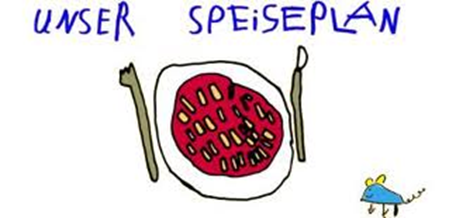 Woche vom 06.12.-10.12.2021Montag: Blumenkohl mit BuchweizenDienstag:	Reis mit Mischgemüse, Bockwurst Mittwoch:Tomatensoße mit BulgurDonnerstag: Nudeln mit Schinken-Sahnesoße Freitag:Quinoa mit MöhrenFrühstück und Mittagessen je 3,00 Euro